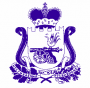 СОВЕТ ДЕПУТАТОВ  РУССКОВСКОГО  СЕЛЬСКОГО  ПОСЕЛЕНИЯ   ШУМЯЧСКОГО  РАЙОНА  СМОЛЕНСКОЙ  ОБЛАСТИР Е Ш Е Н И Еот  25 декабря 2020 года                                                               № 21с. РусскоеО внесении     изменений     в     решение Совета депутатов  Руссковского сельского поселения  Шумячского района Смоленской области     «Об установлении    размера   должностного оклада   и     размеровдополнительных   выплат       Главемуниципального образования Руссковскогосельского поселения Шумячского района    Смоленской области»  от 22.06.2020 г. № 17         В соответствии с Федеральным законом от 06.10.2003 г.  № 131 – ФЗ «Об общих принципах организации местного самоуправления в Российской Федерации», областным  законом от 31.03.2009 года  № 9-з «О гарантиях осуществления полномочий депутата, члена выборного органа местного самоуправления, выборного должностного лица местного самоуправления в Смоленской области», постановлением Администрации Смоленской области от 08.10.2014 года № 691 «Об установлении нормативов формирования расходов на оплату  труда депутатов, выборных должностных лиц местного самоуправления, осуществляющих свои полномочия на постоянной основе, муниципальных служащих» (в редакции от 15.10.2019 г. №604) Совет депутатов Руссковского сельского поселения Шумячского района Смоленской области        РЕШИЛ1. Внести в решение Совета депутатов Руссковского сельского поселения Шумячского района Смоленской области  от 22 июня 2020 года  № 17 «Об установлении размера должностного  оклада   и размеров дополнительных выплат Главе муниципального образования Руссковского сельского поселения Шумячского района Смоленской области» (в  редакции решения Совета депутатов Руссковского сельского поселения Шумячского района Смоленской области  от 05.11.2020 № 12)  следующее изменение:1)      в  Приложении № 4 : слова « - ежемесячный оклад за классный чин  - в размере четырех должностных окладов »   заменить словами  « ежемесячная надбавка к должностному окладу   -  в размере четырех должностных окладов»      2. Настоящее решение вступает в силу после дня его официального опубликования и распространяется на правоотношения, возникшие с 01 января 2020 года.Глава муниципального образованияРуссковского сельского поселенияШумячского района Смоленской области                                         Н.А. Марченкова